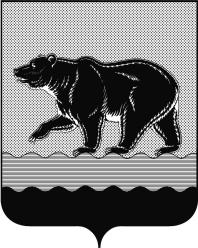 СЧЁТНАЯ ПАЛАТАГОРОДА НЕФТЕЮГАНСКА16 микрорайон, 23 дом, помещение 97, г. Нефтеюганск, 
Ханты-Мансийский автономный округ - Югра (Тюменская область), 628310  тел./факс (3463) 20-30-55, 20-30-63 E-mail: sp-ugansk@mail.ru www.admugansk.ruЗаключение на проект изменений в муниципальную программу «Развитие транспортной системы в городе Нефтеюганске»Счётная палата города Нефтеюганска на основании статьи 157 Бюджетного кодекса Российской Федерации, Положения о Счётной палате города Нефтеюганска, рассмотрев проект изменений в муниципальную программу «Развитие транспортной системы в городе Нефтеюганске» (далее по тексту – проект изменений), сообщает следующее:	1. При проведении экспертно-аналитического мероприятия учитывалось наличие экспертизы проекта изменений в муниципальную программу:	1.1. Департамента финансов администрации города Нефтеюганска на предмет соответствия бюджетному законодательству Российской Федерации и возможности финансового обеспечения его реализации из бюджета города Нефтеюганска.	1.2. Департамента экономического развития администрации города Нефтеюганска на предмет соответствия:	- проекта изменений Порядку принятия решения о разработке муниципальных программ города Нефтеюганска, их формирования, утверждения и реализации, утверждённому постановлением администрации города Нефтеюганска от 18.04.2019 № 77-нп «О модельной муниципальной программе города Нефтеюганска, порядке принятия решения о разработке муниципальных программ города Нефтеюганска, их формирования, утверждения и реализации»:	- программных мероприятий целям муниципальной программы;	- сроков реализации муниципальной программы задачам;	- целевых показателей, характеризующих результаты реализации муниципальной программы, показателям экономической, бюджетной и социальной эффективности;	- требованиям, установленным нормативными правовыми актами в сфере управления проектной деятельностью.Предоставленный проект изменений в целом соответствует Порядку от 18.04.2019 № 77-нп.Проектом изменений планируется:В паспорте муниципальной программы строку «Параметры финансового обеспечения муниципальной программы» изложить в новой редакции, предусмотрев увеличение объёма финансирования муниципальной программы в 2019 году на 26 969,160 тыс. рублей.Таблицу 2 и приложение 1 к муниципальной программе изложить в новой редакции.В таблице 2 «Перечень основных мероприятий муниципальной программы «Развитие транспортной системы в городе Нефтеюганске» по основному мероприятию 2.1 «Строительство (реконструкция), капитальный ремонт и ремонт автомобильных дорог общего пользования местного значения» подпрограммы II «Автомобильные дороги»:	- по соисполнителю департаменту градостроительства и земельных отношений администрации города Нефтеюганска уменьшение бюджетных ассигнований в сумме 3 461,580 тыс. рублей (3 288,500 тыс. рублей средства бюджета автономного округа и 173,080 тыс. рублей средства местного бюджета) со строительства объекта «Дорога №5 (ул. Киевская (от ул. Парковая до ул.Объездная-1) (участок от ул. Парковая до ул. Жилая)»;	- по ответственному исполнителю департаменту жилищно-коммунального хозяйства администрации города Нефтеюганска увеличение бюджетных ассигнований в сумме 30 430,740 тыс. рублей (28 909,200 тыс. рублей средства бюджета автономного округа и 1 521,540 тыс. рублей средства местного бюджета) на капитальный ремонт и ремонт автодорог, из них:	* «2.3. Автодорога общего пользования местного значения по улице Нефтяников (на участке от ПК 1+978 до ПК 3+116)» в сумме 13 806,146 тыс. рублей (13 115,838 тыс. рублей средства бюджета автономного округа и 690,308 тыс. рублей средства местного бюджета);	* «2.4. Автодорога общего пользования местного значения по ул. Объездная на участке (от ПК 3+253 до ПК 3+730)» в сумме 2 583,871 тыс. рублей (2 454,677 тыс. рублей средства бюджета автономного округа и 129,194 тыс. рублей средства местного бюджета);	* «2.5. Автодорога общего пользования местного значения по ул. Жилая на участке (от ПК 0+969 до ПК 1+677)» в сумме 9 033,377 тыс. рублей (8 581,707 тыс. рублей средства бюджета автономного округа и 451,670 тыс. рублей средства местного бюджета);	* «2.6. Автодорога общего пользования местного значения по ул. Усть-Балыкская на участке (от ПК 1+395 до ПК 1+787)» в сумме 5 007,346 тыс. рублей (4 756,978 тыс. рублей средства бюджета автономного округа и 250,368 тыс. рублей средства местного бюджета).Согласно представленной пояснительной записке к проекту изменений денежные средства распределены на вышеуказанные объекты ремонта, выполненные в летний период времени 2019 года за счёт средств местного бюджета. При этом средства местного бюджета на ремонт вышеуказанных автомобильных дорог общего пользования местного значения не уменьшены.С целью исключения двойного финансирования рекомендуем уменьшить средства местного бюджета. По итогам проведения финансово-экономической экспертизы предлагаем направить проект изменений на утверждение с учётом рекомендации, отражённой в настоящем заключении. Информацию о решениях, принятых по результатам настоящей экспертизы, направить в адрес Счётной палаты до 10.10.2019 года.Заместитель председателя                                                             Э.Н. ХуснуллинаИсполнитель:инспектор инспекторского отдела № 1Счётной палаты города НефтеюганскаБатаева Лариса НиколаевнаТел. 8 3463 20 30 63Исх. № 361 от 03.10.2019